О.А. Сорокина, учитель начальных классовМБОУ «СОШ №1» г. НовоалтайскХод занятия:Организационный момент. Приветствие.-Добрый день, уважаемые участники методического фестиваля. Рада приветствовать вас на своём мастер-классе. Давайте, познакомимся!-Я, Сорокина Ольга Анатольевна, учитель начальных классов средней школы №1. Имею высшую квалификационную категорию. Мой педагогический стаж 30 лет, в данной школе – 27 лет. Годы своей работы старалась всегда наполнить кропотливым трудом, творчеством и постоянным поиском. -Есть ли вопросы, которые волнуют меня больше всего? Да, есть! Может, это прозвучит слишком громко, но очень хочется, чтобы в следующем Международном тестировании Россия по итогам исследования оказалась не в группе аутсайдеров, занимая лишь 41-43 место среди 65 стран участников Международной программы PISA, как это было в 2009 году, а хотя бы вошла в десятку лучших стран Мира. -От нас, педагогов, зависит, каким станет новое современное образование, насколько школа сможет развить в учащихся умение использовать приобретенные знания и опыт для решения широкого диапазона жизненных задач в различных сферах человеческой деятельности, общения и социальных отношений.-Уважаемые участники, если вы здесь, значит, тема мастер-класса вам интересна. Я желаю нам плодотворного сотрудничества, сотворчества и хорошего настроения!2. Фаза «Вызов».Ожидаемые результаты от мастер-класса.-Предлагаю вам записать 3 ожидаемых результата от мастер-класса на бумажных яблочках, а в конце работы мы с вами соберём нашу урожайную корзинку результатов (каждый участник фиксирует ожидаемые результаты на 3 бумажных яблочках.) -Прошу вас озвучить ваши ожидаемые результаты (фиксирую на доске).2) Актуализация знаний участников по теме.- Назовите ключевое слово темы. (Используется приём ТРКМ – денотатный граф, с помощью которого систематизируются наглядно существенные признаки КОЗ)=Компетентносно-ориентированное задание (фиксирую в графе ключевое слово КОЗ)-Определите, где компетентностно-ориентированное задание, и докажите свой выбор (на слайде 2 задания по предмету «Окружающий мир»).Предполагаемые ответы:= Я думаю, что 1 задание, потому что….= Мне кажется, что 2 задание, так как…-Я предлагаю вам следующие глаголы, имеющие непосредственное отношение к нашему ключевому слову: является, моделирует, имеет, строится, требует (прикрепляю заготовленные ранее таблички с глаголами).На доске:- Для каждого глагола попробуйте подобрать существенный признак. (участники пробуют объяснить глагол ключевого слова, мастер фиксирует все ответы на доске, даже если они неправильные; в ходе работы мастер-класса происходит рефлексия и коррекция ответов)Фаза «Осмысление».Актуальность применения КОЗ.- Согласитесь ли вы с утверждением, что Компетентность= З+У+Н, где знания – это информация, присвоенная человеком, умения – действия, проявляющиеся на основе знаний и жизненного опыта и навыки – действия, выполняемые автоматизировано?-Компетентность не только шире, чем просто З, У, Н, но даже больше их суммы! (К ≠ З+У+Н). Компетентность – это умение применить знания, умения и навыки в незнакомой жизненной ситуации! Компетентность – это умение решить жизненную задачу, с которой раньше не встречался! Компетентность – это умение адаптироваться в сегодняшнем стремительно меняющемся мире!-Компетентностно-ориентированный подход в обучении реализуется через компетентностно-ориентированные задания и СОТ. Какие?= ТРКМ, технологию личностно-ориентированного обучения, метод проектов, технологию учебного диалога, проблемное обучение, ролевые и сюжетные игры и т.д.-КОЗ базируются на знаниях и умениях, но требуют умения применять накопленные знания в практической деятельности. Иными словами, назначение КОЗ – «окунуть» учащихся в решение жизненной задачи.- Однажды учительница зашла в класс и спросила: «Ребята, кто из вас поможет ведро с ртутью донести до второго этажа?» - Ребята закричали: «Я! Я!» - А она сказала: «Всем двойки. А завтра мне расскажете, за что я эти двойки ставлю». Скорее всего, если бы был задан вопрос, сколько весит ведро ртути и возможно ли его поднять, ученики ответили бы правильно: ртуть настолько тяжела, что не только невозможно поднять ведро с ртутью, но и ни одно ведёрное дно не выдержит такого веса (примерно 136 кг). Применить знания в практической ситуации учащиеся не сумели.Знакомство со структурой и содержанием КОЗ.(работа по опорным буклетам, анализ компетентностно-ориентированного задания, представленного ранее на слайде, заполнение бланка «Экспертиза КОЗ»).-Чтобы научиться отличать КОЗ от не компетентностно-ориентированного задания, необходимо познакомиться со структурой и содержанием таких заданий. -Предлагаю вам буклет, в котором содержится подробная  информацию о структуре КОЗ, текст компетентностно-ориентированного задания, предложенного вначале на слайде, и бланк «Экспертиза КОЗ» для экспертизы данного задания (слайд «Структура КОЗ»)1) Опорный конспект в буклете: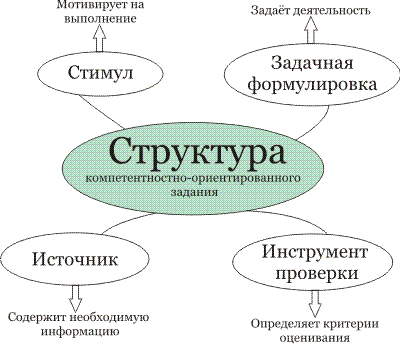 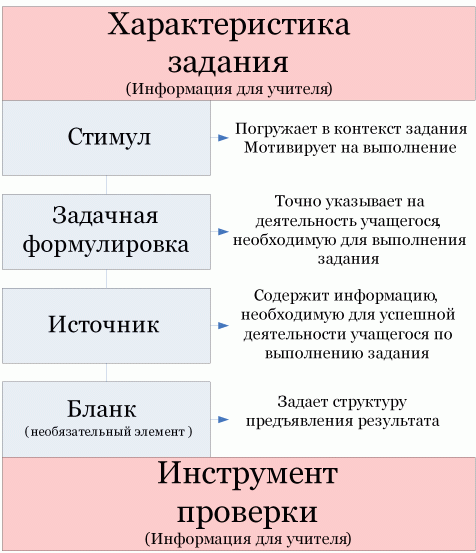 Рисунок 1. Структура КОЗТаблица 1. Структурные элементы КОЗРисунок 3. Ключевые компетентности, проверяемые с помощью КОЗ.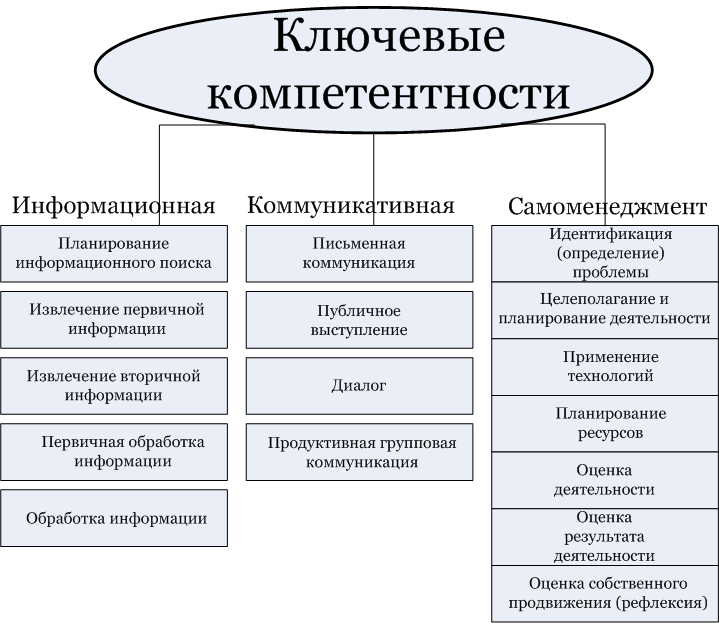 Текст КОЗ:Бланк «Экспертиза КОЗ» (работа в бланке простым карандашом для возможности вторичного использования бланка)Таблица 2. Экспертиза КОЗАктуализация полученных знаний по теме мастер-класса.-Итак, как узнать компетентностно-ориентированное задание?  (коррекция ответов на денотатном графе)Рисунок 4. Компетентностно-ориентированное задание.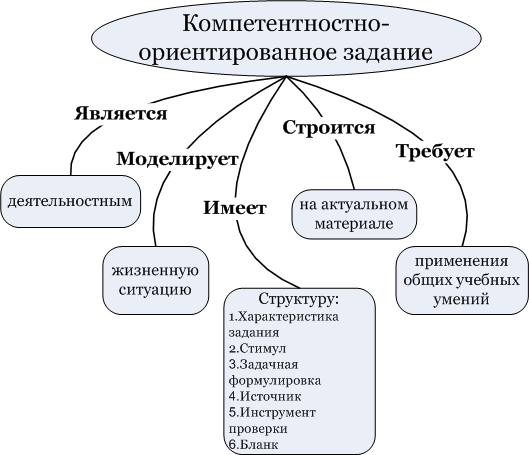 Во-первых, это деятельностное задание; Во-вторых, оно моделирует практическую, жизненную ситуацию; В-третьих, оно строится на актуальном для учащихся материале; В-четвёртых, его структура задаётся следующими элементами: - Стимул (погружает в контекст задания и мотивирует на его выполнение) - Задачная формулировка (точно указывает на деятельность учащегося, необходимую для выполнения задания) - Источник (содержит информацию, необходимую для успешной деятельности учащегося по выполнению задания) - Инструмент проверки (задаёт способы и критерии оценивания результата)В-пятых, требует применения общих учебных умений.Анализ КОЗ. Работа в группах (участники играют роль экспертов и заполняют бланк «Экспертиза КОЗ»)Текст задания:Правильная экспертиза задания:Фаза «Рефлексия».- Пришло время подвести итог нашему мастер-классу. Мы работали по теме «Моделирование компетентностно-ориентированных заданий. Мне хотелось бы, чтобы каждый из вас высказал свои мысли по теме, написав синквейн о КОЗ (приём ТРКМ). Напомню, что синквейн – это стихотворение из 5 строк, которое строится по определённым правилам.(на слайде показана структура синквейна:(созданные синквейны зачитываются по желанию участников, например: 1.КОЗ2.Интересное, деятельностное3. Учит, формирует, развивает.4. Реально готовит к жизни.5. Будущее!- Можете ли вы назвать себя специалистами по данной теме?- Конечно же, нет! Как сказал, французский математик Пьер Симон Лаплас «То, что мы знаем, - ограничено, а то, чего не знаем, - бесконечно». - Появился ли разрыв между тем, что знали по теме, и тем, что знаете сейчас? - Я желаю вам дальнейшего продвижения по теме. - А теперь я попрошу вас взять то яблочко, на котором ваш ожидаемый результат осуществился, и положить его в нашу результативную корзинку (магнитами прикрепляют бумажные яблочки к корзинке).- Спасибо за работу!Используемые источники:Блинов В.И., Сергеев И.С. Как реализовать компетентностный подход на уроке и во внеурочной деятельности: практическое пособие. – М.: АРКТИ, 2007.Болотов В. А., Сериков В. В. Компетентностная модель: от идеи к образовательной программе//Педагогика. – 2003. - №10.Компетенции в образовании: опыт проектирования: сб. науч. тр. / под ред. А.В.Хуторского. – М.: Научно-внедренческое предприятие «ИНЭК», 2007. - 327 с.Материалы методической мастерской по теме «Компетентностно-ориентированные задания в начальной школе»: http://cerm.ru/?page=78Результаты международной программы PISA-2009: http://www.obrazovanie66.ru/main_news.php?idn=111Тема: Моделирование компетентностно-ориентированных заданийТема: Моделирование компетентностно-ориентированных заданийЦель:Создать условия для формирования умений моделировать компетентностно-ориентированные задания.Задачи:выявить актуальность использования КОЗ в образовательном процессе;познакомить со структурой и содержанием КОЗ;научить отличать компетентносто-ориентированное задание от некомпетентностного-ориентированного;рассмотреть возможность применения КОЗ на уроках.Форма проведения: беседа, практикум по разработке компетентностно-ориентированных заданийВремя проведения:40 минутОжидаемый результат:Участники приобретут начальный опыт моделирования компетентностно-ориентированных заданий, научатся выделять их среди заданий других видов, будут применять в своей деятельности.Используемое оборудование:компьютермультимедийный проекторинтерактивная доскапрезентацияраздаточный материал: буклет (опорный конспект по теме), тексты компетентностно-ориентированных заданий, бланк «Экспертиза КОЗ», вырезанные яблочки из бумаги.Используемая технология:технология развития критического мышлениятехнология диалогапроблемное обучениеЗадание 1:Расположите Национальные природные парки России по порядку от самых маленьких:  Валдайский, Зюраткуль, Куршская коса, Припышминские боры, Таганай, Мещера Задание 2:Ты готовишься к путешествию по Национальным природным паркам России. Из указанных источников выбери самый необходимый для того, чтобы распределить Национальные природные парки России по порядку от самых маленьких: 
1) Валдайский, 2) Зюраткуль, 3) Куршская коса, 4) Припышминские боры, 5) Таганай, 6) Мещера 
 Источник информации: карта "Природные зоны России", комплексная карта России, Заповедники Пермского краяИнструмент проверки (ключ): 
1 балл - выбрана комплексная карта России
0 баллов - не названы источники или названы неправильно Стуктурные элементы КОЗФункцияХарактеристикаСтимулмотивирует учащегося на выполнение задания;моделирует практическую, жизненную ситуацию; при необходимости может нести функцию источника информации. Стимул должен: быть кратким (не более трёх предложений); НЕ отвлекать учащегося от содержания задания. Задачная формулировкаточно указывает на деятельность учащегося, необходимую для выполнения задания.должна быть истолкована единственным образом; должна содержать требования к способу представления результатов работы, должна быть учащемуся интересна и соответствовать возрасту учащегося; должна точно соотноситься с инструментом проверки (модельным ответом или специфической шкалой оценки).Все, что ученику в задачной формулировке предписано сделать, должно быть оценено. Все, что подлежит оценке, должно быть предписано ученику в задачной формулировке. Источник информациисодержит информацию, необходимую для успешной деятельности учащегося по выполнению задания.Рисунок 2. Источник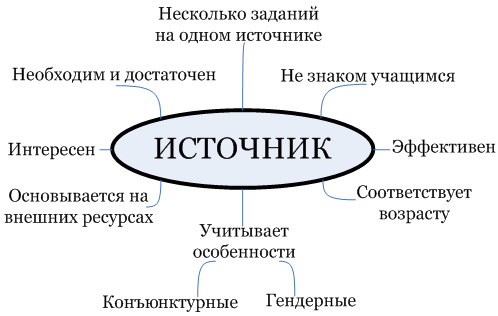 интересен, соответствует возрасту учащихся;на одном источнике (наборе источников) может строиться несколько заданий;источник должен быть эффективен, т.е. способствовать выполнению задания при минимальных затратах;учащийся не должен быть знаком с источником до выполнения задания. Бланк для выполнения заданиязадает структуру предъявления учащимся результата своей деятельности по выполнению задания.является обязательной частью задания, выполняя которое учащийся должен продемонстрировать деятельность по структурированию информации;облегчает деятельность учащегося: задаёт последовательность действий, напоминает о количестве требуемых в задачной формулировке объектов (аргументов, признаков, критериев и т.п.).повышает удобство проверки компетентностно-ориентированного задания.Инструмент проверкиперечень вероятных верных и частично верных ответов для задания открытого типа с заданной структурой ответаопределяет количество баллов за каждый этап деятельности и общий итог; подобран в соответствии с типом заданий;проверяет всё, что предписано в задачной формулировке.Инструментом проверки может быть: Ключ - используется для тестовых заданий закрытого типа. Модельный ответ – обычно используется для открытых тестовых заданий с кратким ответом. Аналитическая шкала - используется для открытых тестовых заданий с развёрнутым ответом. Бланк наблюдений за групповой работой – используется для оценки вклада каждого участника в групповой продукт и эффективности деятельности всей группы в целом. Характеристика задания: Предмет: Окружающий мирКласс: 3
Ключевая компетентность: информационная
Аспект: Планирование информационного поиска
Уровень:1 
Ты готовишься к выступлению о Национальных природных парках России. Из указанных источников выбери самый необходимый для того, чтобы распределить Национальные природные парки России по порядку от самых маленьких: 
1) Валдайский, 2) Зюраткуль, 3) Куршская коса, 4) Припышминские боры, 5) Таганай, 6) Мещера 
 Источник информации: карта "Природные зоны России", комплексная карта России, Заповедники Пермского краяИнструмент проверки (ключ): 
1 балл - выбрана комплексная карта России
0 баллов - не названы источники или названы неправильно№КритерийОценка1Характеристика задания0б. – отсутствует1б. – компетентность (или аспект, или уровень) определены с ошибкой2б. – характеристика полная, всё определено верно2Стимул0б. – стимул отсутствует или некорректный1б. – стимул моделирует нереальную или учебную ситуацию2б. – стимул моделирует реальную практическую ситуацию3Задачная формулировка0б. – не определён формат ответа1б. – нечётко конкретизирован формат ответа, дети могут по-разному понять условие2б. – однозначно и чётко задан формат ответа, разночтений быть не может4Источник информации0б. – отсутствует1б. – приведён 1 источник из двух, или содержится только указание  (ссылка) на источник2б. - присутствует5Инструмент проверки0б. – отсутствует1б. – проверяются не все вопросы, заданные в задачной формулировке, либо инструмент проверки не полный2б. – инструмент проверки приведён, проверяет все вопросы6Итого:В классе у тебя есть друзья – Иванченко Вова, Петрова Оля и Синичкин Саша. Ты решил выяснить: кто из твоих друзей за осенние месяцы вырос больше, чем на 2 см, но меньше, чем на 4 см? Выбери правильный ответ на вопрос, используя  информацию, которую предоставил тебе медицинский работник школы:Вова и ОляКатя и СашаАлёша и ОляВова и СашаИсточник информации: Данные медицинского работника школы об изменении роста некоторых ребят класса в осенние месяцы:Инструмент проверки (ключ):1 балл – ответ D;0 баллов – другие варианты ответов№КритерийОценка1Характеристика задания0б. – отсутствует2Стимул2б. – стимул моделирует реальную практическую ситуацию3Задачная формулировка2б. – однозначно и чётко задан формат ответа, разночтений быть не может4Источник информации2б. – присутствует и достаточен5Инструмент проверки2б. – инструмент проверки приведён, проверяет все вопросы6Итого:0+2+2+2+2=8б.7Рекомендации: Для того, чтобы задание полностью соответствовало требованиям КОЗ необходимо добавить характеристику задания:Предмет: математикаКласс: 2Тема: Величины. Длина.Проверяемая компетентность: ключевая компетентность – информационная; аспект: извлечение вторичной информации, уровень: IСложность задания:  2 балла